ОБЛАСНИЙ ФЕСТИВАЛЬ–КОНКУРС УЧНІВ СТАРШИХ І ВИПУСКНИХ КЛАСІВМИСТЕЦЬКИХ ШКІЛВИКОНАВЦІВ НА НАРОДНИХ ІНСТРУМЕНТАХ(Дистанційна форма проведення)Мета та завдання: виявлення талановитих юних музикантів, сприяння вдосконаленню їх  виконавської майстерності та подальшому професійному спрямуваннюНомінації: акордеон (кнопковий та клавішний), бандура, гітара, балалайка, домра, мандоліна, цимбали, сопілка.Порядок проведення конкурсу:І тур-проводиться на базі навчального закладу,ІІ тур-конкурсного прослуховування проходитиме 26 листопада 2022 року on-line (дистанційно), тобто за відеозаписом.Програмні вимоги:  два різнохарактерних твориВимоги до відеозапису.  Відеозапис має бути зроблений лише для конкурсу.Запис здійснюється однією камерою , одним відеотреком.   Від початку і до кінця виконання  конкурсної програми  відеозапис не зупиняти і не вимикати камеру. Під час запису використовується  справжня акустика зали, класу, кімнати. На відеозапису обличчя і руки виконавця мають бути показані одним планом. Відеозапис, який зроблено не за правилами, які вказані у вимогах, членами журі розглядатися не буде.Заявки та відеозакпис для  участі в конкурсінеобхідно надіслати  до  20  листопада 2022 р.     (включно).за адресою: vakrass11@gmail.comГолова журі та оргкомітету конкурсу:Красношлик Володимир Олександрович  - голова циклової комісії «Народні інструменти»Дніпропетровської академії музики ім. М. Глінкимоб. тел. 067 780 08 45    УКРАЇНАМІНІСТЕРСТВО КУЛЬТУРИ ТА ІНФОРМАЦІЙНОЇ ПОЛІТИКИКОМУНАЛЬНИЙ ВИЩИЙ НАВЧАЛЬНИЙ ЗАКЛАД«ДНІПРОПЕТРОВСЬКА АКАДЕМІЯ МУЗИКИ ім. М.ГЛІНКИ»ДНІПРОПЕТРОВСЬКОЇ ОБЛАСНОЇ РАДИ»вул. Ливарна, 10, м. Дніпро, 49044; тел.(056)720-92-77; (056)720-92-78 е-mail: dkdpua@gmail.comОБЛАСНИЙ ФЕСТИВАЛЬ-КОНКУРС СТАРШИХ І ВИПУСКНИХ КЛАСІВ МИСТЕЦЬКІХ ШКІЛ ВИКОНАВЦІВ НА НАРОДНИХ ІНСТРУМЕНАХ(Дистанційна форма проведення)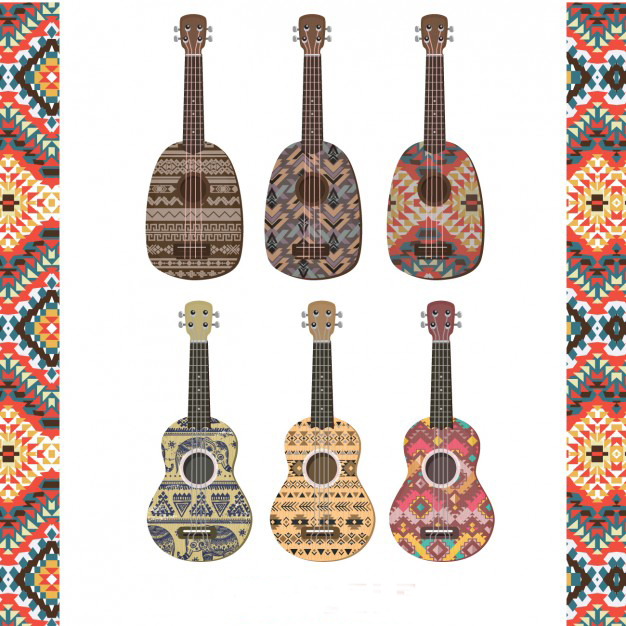         26 листопада         м. ДНІПРО             2022
АНКЕТА - ЗАЯВКАна участь у Обласному дистанційному  фестивалі--конкурсіучнів старших і випускних класів мистецьких шкіл виконавців на народних інструментах(Дистанційна форма проведення)Керівник навчального закладу  					(	     	        	)                (підпис)			         (прізвище, ініціали)М.П.	Учасник: ПрізвищеІм’яПо батьковіДата народженняІнструментВикладач: прізвищеІм`яПо батьковіТелефон, e - mailКонцертмейстер: прізвищеІм`яПо батьковіНазва та адреса навчального закладуТелефон, e - mail Конкурсна програма1.1.1.Конкурсна програма2.2.2.Загальний хронометраж